ИНСТРУКЦИЯ о  действиях работников техникума при возникновении угрозы или совершении террористического актаКоряжма2020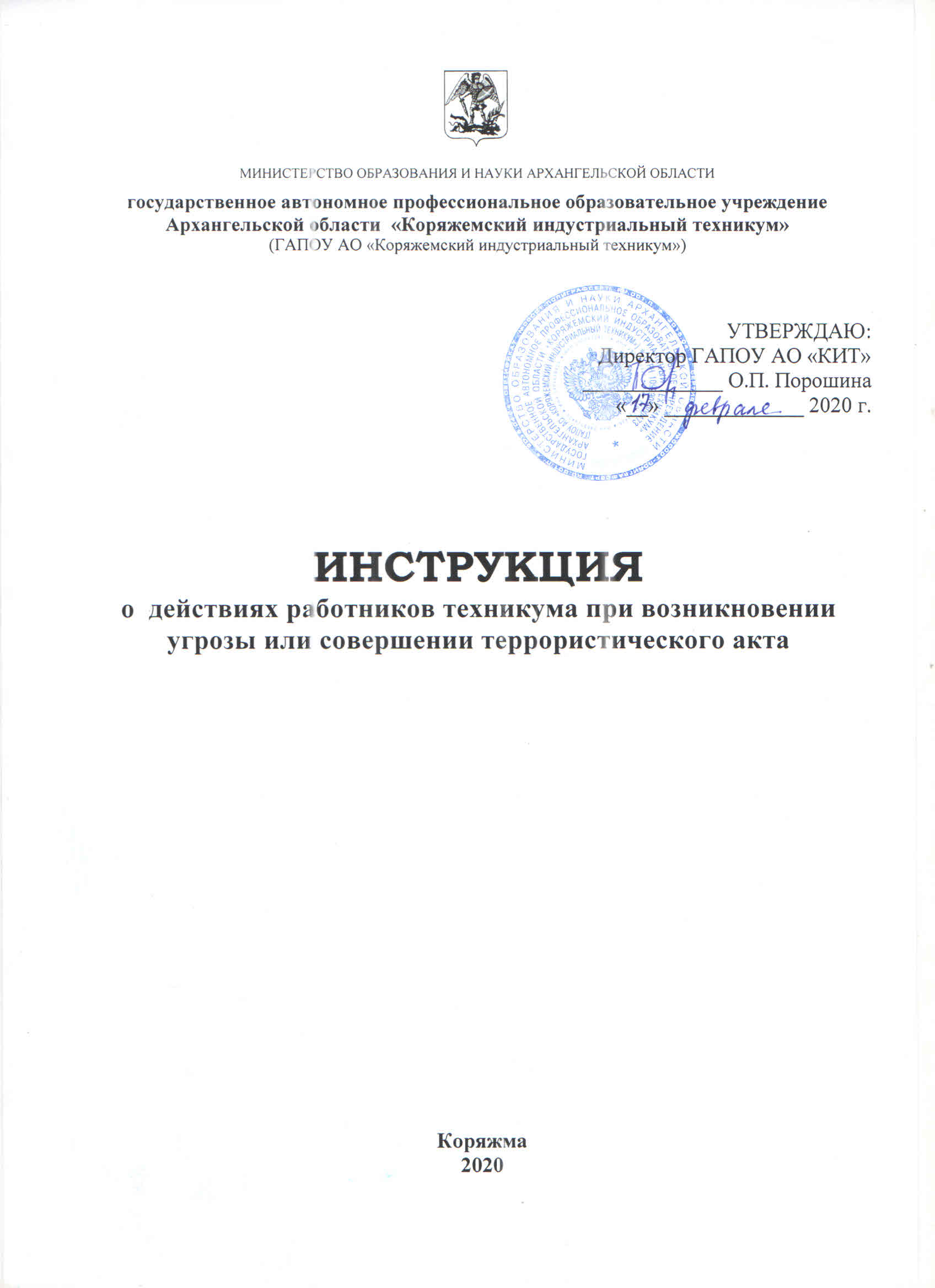 Общие положения1.1. Настоящая Инструкция разработана в соответствии с требованиями Федерального закона от 06 марта 2006 года № 35-ФЗ «О противодействии терроризму», Федерального закона от 21 декабря 1994 года № 68-ФЗ «О защите населения и территорий от чрезвычайных ситуаций природного и техногенного характера», Указа Президента Российской Федерации от 15 февраля 2006 года № 116 «О мерах по противодействию терроризму», Постановлением Правительства Российской Федерации от 2 августа 2019 года № 1006 «Об утверждении требований к антитеррористической защищённости объектов (территорий) Министерства просвещения Российской Федерации и объектов (территорий), относящихся к сфере деятельности Министерства просвещения Российской Федерации, и форме паспортов безопасности этих объектов (территорий)». 1.2. Настоящая Инструкция разработана в целях обеспечения антитеррористической безопасности объектов (территорий) государственного  автономного профессионального образовательного учреждения Архангельской области «Коряжемский индустриальный техникум» (далее – техникум) и устанавливает порядок действий руководителя объекта (начальника отдела обеспечения и безопасности) и работников техникума при возникновении угрозы совершения террористического акта или при его совершении.1.3. При возникновении угрозы совершения террористического акта или его совершении общее руководство мероприятиями осуществляет руководитель объекта (начальник отдела обеспечения и безопасности) техникума, который обеспечивает максимальную безопасность работников, обучающихся, посетителей и самого объекта (территории) от террористического акта, создаёт условия, способствующие расследованию преступления правоохранительными органами.Действия руководителя и работников объекта
при возникновении угрозы совершения террористического акта2.1. Руководитель объекта (начальник отдела обеспечения и безопасности) при получении сообщения об угрозе совершения террористического акта на территории объекта обязан:а) при получении сообщения из официальных источников (территориальных подразделений ФСБ, МВД, МЧС и Росгвардии) обратной связью проверить достоверность полученного сообщения;б) при получении сообщения от анонимного источника по телефону:- зафиксировать точное время начала разговора и его продолжительность;- при наличии автоматического определителя номера (АОНа) сразу записать определившийся номер на бумаге;- при отсутствии АОНа или в случае, если он не сработал, не прерывать телефонного разговора, не класть телефонную трубку на аппарат, а положить её рядом, с другого телефона позвонить на телефонный узел связи или в дежурную часть МВД с просьбой установить номер телефона, откуда был сделан анонимный телефонный звонок;- при наличии звукозаписывающей аппаратуры следует сразу же извлечь носитель информации с записью разговора и принять меры для его сохранности, установив на его место другой носитель информации;- подробно записать полученное сообщение на бумаге;- по ходу разговора отметить:• пол (мужской или женский) звонившего и особенности его (её) речи:
голос (громкий, тихий, грубый, весёлый, невнятный и т.д.), темп речи (быстрый, медленный), произношение (отчётливое, искажённое, с заиканием, шепелявое, с акцентом или диалектом), манера речи (развязанная, с издевкой, с нецензурными выражениями), состояние (спокойное, возбуждённое);• звуковой фон (шум автомашин или железнодорожного транспорта, музыка, звук теле- радиоаппаратуры, голоса и др.);• тип звонка (городской или междугородний);- по возможности в ходе разговора получить ответы на следующие вопросы:• когда, кому и по какому телефону звонит этот человек?• какие требования он (она) выдвигает?• выступает ли в роли посредника или представляет группу лиц?• на каких условиях он (она) или они согласны отказаться от задуманного?• как и когда с ним (ней) можно связаться?• кому сообщить об этом звонке?- добиться от звонящего максимально возможного промежутка времени для принятия решений или совершения каких-либо действий;- если возможно, ещё в процессе разговора с помощью других работников сообщить в правоохранительные органы, а если такой возможности нет, то после разговора;в) при поступлении угрозы в письменной форме (по почте и в различного рода анонимных материалах (записках, надписях, информации на диске и т.д.):- после получения такого документа обращаться с ним максимально осторожно, стараться не оставлять на нём отпечатков своих пальцев;- не мять документ, не делать на нём пометок; по возможности убрать его в чистый плотно закрываемый полиэтиленовый пакет и поместить в отдельную жёсткую папку; если документ поступил в конверте – его вскрытие производить только с левой или правой стороны, аккуратно отрезая кромки ножницами;- сохранять всё: документ с текстом, любые вложения, конверт и упаковку, т. к. они могут содержать информацию о преступниках;- зафиксировать круг лиц, имевших доступ к документу;- не расширять круга лиц, имеющих доступ к документу;- анонимные заявления направлять в территориальное подразделение ФСБ с сопроводительным письмом, в котором необходимо указать признаки анонимных материалов (вид, качество, каким способом и на чём исполнено), а также обстоятельства, связанные с их распространением, обнаружением или получением;- анонимные материалы не должны сшиваться, склеиваться, на них не разрешается делать надписи, подчеркивать или обводить отдельные места в тексте, писать резолюции или указания; на анонимных материалах не должно оставаться давленых следов при исполнении резолюций и других надписей на сопроводительных письмах;- оценить реальность угрозы для работников, студентов, посетителей и объекта в целом;- уточнить у дежурного вахтёра (сторожа) сложившуюся на момент получения сообщения обстановку и возможное нахождение подозрительных лиц (предметов) на объекте или вблизи него;- отдать распоряжение о доведении полученного сообщения до территориальных подразделений ФСБ, МВД, МЧС, Росгвардии и усилении охраны объектов техникума;- поставить задачу работникам на ограничение доступа людей на территорию объекта, обязать их немедленно докладывать при обнаружении подозрительных лиц (предметов) руководителю объекта (начальнику отдела обеспечения и безопасности) лично;- организовать экстренную эвакуацию людей с угрожаемого участка территории объекта; при невозможности определения конкретного участка проведения террористического акта – с территории всего объекта; при оповещении людей об эвакуации, с целью недопущения паники, следует употреблять формы сообщения, не раскрывающие истинного характера угрозы и причины эвакуации;- обеспечить безаварийное прекращение технологических процессов на пищеблоке техникума;- организовать перестановку припаркованных автомобилей на расстояние не ближе 100 м от объекта;- обеспечить пути подъезда для специальных автомобилей ФСБ, МВД, МЧС, Росгвардии, скорой медицинской помощи;- отдать распоряжения о подготовке помещений для работы оперативного штаба по проведению контртеррористической операции, оповестить и собрать специалистов, способных быть проводниками или консультантами для прибывающих сил правоохранительных органов, подготовить документацию антитеррористической защищённости учреждения, паспорт безопасности и т.д.;- до прибытия сил, планируемых для участия в аварийно-спасательных и других неотложных работах приступить к проведению первоочередных мероприятий, направленных на обеспечение безопасности студентов, посетителей и работников объекта (территории);- с прибытием оперативной группы правоохранительных органов доложить обстановку, передать управление её руководителю и далее действовать по его указанию, принимая все меры по обеспечению проводимых оперативной группой мероприятий;- обеспечить спасение и эвакуацию пострадавших с территории объекта;- организовать встречу спецподразделения ФСБ, МВД, МЧС, Росгвардии, обеспечить им условия для проведения мероприятий по предотвращению, локализации или ликвидации последствий террористического акта;- доложить о происшедшем и принятых мерах в администрацию муниципального образования «Город Коряжма» по телефону: 3-07-25.2.2. Дежурный вахтёр (сторож) при получении сообщения об угрозе совершения террористического акта на территории объекта обязан:а) при получении сообщения из официальных источников (территориальных подразделений ФСБ, МВД, МЧС, Росгвардии):- обратной связью проверить достоверность полученного сообщения;- записать в журнале полученных и отданных сигналов дату и время получения сообщения, от кого принято;- по окончании разговора незамедлительно доложить о нём руководителю объекта (начальнику отдела обеспечения и безопасности) по телефону: +7 921-720-20-49 (+7 964-293-89-84);- в дальнейшем действовать по указаниям руководителя объекта (начальника отдела обеспечения и безопасности);б) при получении сообщения от анонимного источника по телефону:- зафиксировать точное время начала разговора и его продолжительность;- при наличии автоматического определителя номера (АОНа) сразу записать определившийся номер; при наличии звукозаписывающей аппаратуры следует сразу же извлечь носитель информации с записью разговора и принять меры для её сохранности, установив на его место другой носитель информации;- при отсутствии определителя номера или в случае, если он не сработал, не прерывать телефонного разговора, не класть телефонную трубку на аппарат, а положить её рядом, с другого телефона позвонить на телефонный узел связи или дежурную часть МВД с просьбой установить номер телефона, откуда был сделан анонимный телефонный звонок;- подробно записать полученное сообщение на бумаге;- по ходу разговора отметить:• пол (мужской или женский) звонившего и особенности его (её) речи:
голос (громкий, тихий, грубый, весёлый, невнятный и т.д.), темп речи (быстрый, медленный), произношение (отчётливое, искажённое, с заиканием, шепелявое, с акцентом или диалектом), манера речи (развязанная, с издевкой, с нецензурными выражениями), состояние (спокойное, возбуждённое);• звуковой фон (шум автомашин или железнодорожного транспорта, музыка, звук теле- радиоаппаратуры, голоса и др.);• тип звонка (городской или междугородний);- по возможности в ходе разговора получить ответы на следующие вопросы:• когда, кому и по какому телефону звонит этот человек?• какие требования он (она) выдвигает?• выступает ли в роли посредника или представляет группу лиц?• на каких условиях он (она) или они согласны отказаться от задуманного?• как и когда с ним (ней) можно связаться?• кому сообщить об этом звонке?• в ходе разговора предложить звонившему соединить его с руководством техникума;- добиться от звонящего максимально возможного промежутка времени для принятия решений или совершения каких-либо действий;- если возможно, ещё в процессе разговора с помощью других работников сообщить в правоохранительные органы, а если такой возможности нет, то после разговора;- не разглашать факт разговора и его содержание, максимально ограничить число людей, владеющих полученной информацией, чтобы не вызвать паники и исключить возможные непрофессиональные действия по реагированию на анонимный звонок;- по окончании разговора незамедлительно доложить о нём руководителю объекта (начальнику отдела обеспечения и безопасности) по телефону: +7 921-720-20-49 (+7 964-293-89-84); - после доклада руководителю объекта  (начальнику отдела обеспечения и безопасности) надлежит по его указанию довести сообщение об угрозе до оперативных дежурных территориальных подразделений: РУ ФСБ России по Архангельской области в г. Котласе по телефону: 8(81837) 2-54-45; отдел полиции по г. Коряжме ОМВД России «Котласский» по телефону: 02, 102, 3-41-30; МЧС России по телефону: 01, 101, 112; Коряжемского филиала ФГКУ «УВО ВНГ России по Архангельской области» Росгвардии по телефону: 3-46-17;- в дальнейшем действовать по указаниям руководителя объекта (начальника отдела обеспечения и безопасности);- в экстренных случаях организовать эвакуацию людей с территории объекта;в) при поступлении угрозы в письменной форме (по почте и в различного рода анонимных материалах (записках, надписях, информации на диске и т.д.):- после получения такого документа обращаться с ним максимально осторожно, стараться не оставлять на нём отпечатков своих пальцев;- не мять документ, не делать на нём пометок; по возможности убрать его в чистый плотно закрываемый полиэтиленовый пакет и поместить в отдельную жёсткую папку; если документ поступил в конверте – его вскрытие производить только с левой или правой стороны, аккуратно отрезая кромки ножницами;- сохранять всё: документ с текстом, любые вложения, конверт и упаковку, т.к. они могут содержать информацию о преступниках;- зафиксировать круг лиц, имевших доступ к документу;- не расширять круга лиц, имеющих доступ к документу;- приём от граждан анонимных материалов, содержащих различного рода угрозы и требования, оформлять письменным заявлением или протоколом принятия устного заявления о получении или обнаружении таких материалов;- незамедлительно доложить о поступлении документа руководителю объекта  (начальнику отдела обеспечения и безопасности) по телефону: +7 921-720-20-49 (+7 964-293-89-84); - после доклада руководителю объекта  (начальнику отдела обеспечения и безопасности) надлежит по его указанию довести сообщение об угрозе до оперативных дежурных территориальных подразделений: РУ ФСБ России по Архангельской области в г. Котласе по телефону: 8(81837) 2-54-45; отдел полиции по г. Коряжме ОМВД России «Котласский» по телефону: 02, 102, 3-41-30; МЧС России по телефону: 01, 101, 112; Коряжемского филиала ФГКУ «УВО ВНГ России по Архангельской области» Росгвардии по телефону: 3-46-17;- в дальнейшем действовать по указаниям руководителя объекта (начальника отдела обеспечения и безопасности).3. Работники объекта (территории) при получении сообщения об угрозе совершения террористического акта на территории объекта обязаны: - тщательно осматривать все возможные для совершения актов терроризма места на предмет возможного обнаружения взрывных устройств или подозрительных предметов, мин, снарядов, гранат, самодельных взрывных устройств в сумках, дипломатах, свертках и т.д.; не предпринимать самостоятельных мер по их обезвреживанию, не трогать и не переставлять их;- при обнаружении на территории объекта подозрительных посетителей совместно с дежурным вахтёром (сторожем) принимать меры к их задержанию; особое внимание обращать на наличие у них каких-либо предметов, свертков и т.д.;- при появлении вблизи объекта вооружённых лиц незамедлительно ставить в известность руководство и работников техникума; - действовать по распоряжению руководителя объекта (начальника отдела обеспечения и безопасности) с учётом сложившейся обстановки.
3. Действия руководителя, работников объекта
при попытке вооружённого проникновения
или проникновении вооруженных лиц на территорию объекта3.1. Руководитель объекта (начальник отдела обеспечения и безопасности) при получении информации (сигнала) о попытке вооружённого проникновения или проникновении вооружённых лиц на территорию объекта обязан:- оценить реальность угрозы для студентов, посетителей, персонала и всего объекта в целом;- сообщить в территориальные подразделения ФСБ, МВД, МЧС, Росгвардии наименование организации, её адрес, с какого направления осуществляется вооружённое проникновение, состав вооружённой группы, от кого поступила информация и другие детали;- принять меры к пресечению возможной паники, приступить к эвакуации людей с территории объекта с угрожаемых направлений;- обеспечить безаварийное прекращение технологических процессов на пищеблоке техникума;- отдать распоряжения о подготовке помещений для работы оперативного штаба по проведению контртеррористической операции, оповестить и собрать специалистов, способных быть проводниками или консультантами для прибывающих сил правоохранительных органов, подготовить документацию, необходимую при проведении контртеррористической операции;- с прибытием оперативной группы правоохранительных органов доложить обстановку, передать управление её руководителю и далее действовать по его указаниям, принимая все меры по обеспечению проводимых оперативной группой мероприятий;- организовать встречу спецподразделений ФСБ, МВД, МЧС, Росгвардии, обеспечить им условия для проведения мероприятий по предотвращению, локализации или ликвидации последствий террористического акта;- доложить о происшедшем и принятых мерах в администрацию муниципального образования «Город Коряжма» по телефону: 3-07-25.3.2. Дежурный вахтёр (сторож) при получении информации (сигнала) о попытке вооружённого проникновения или проникновении вооружённых лиц на территорию объекта обязан: - доложить о происшедшем руководителю объекта  (начальнику отдела обеспечения и безопасности) по телефону: +7921-720-20-49 (+7964-293-89-84);- по указанию руководителя объекта (начальника отдела обеспечения и безопасности) довести сообщение об угрозе до оперативных дежурных территориальных подразделений: РУ ФСБ России по Архангельской области в г. Котласе по телефону: 8(81837) 2-54-45; отдел полиции по г. Коряжме ОМВД России «Котласский» по телефону: 02, 102, 3-41-30; МЧС России по телефону: 01, 101, 112; Коряжемского филиала ФГКУ «УВО ВНГ России по Архангельской области» Росгвардии по телефону: 3-46-17;- в дальнейшем действовать по распоряжениям руководителя объекта (начальника отдела обеспечения и безопасности);- в экстренных случаях организовать эвакуацию людей с территории объекта.3. Работники объекта при получении информации (сигнала) о попытке вооружённого проникновения или проникновении вооружённых лиц на территорию объекта обязаны:- сообщить о случившемся руководителю объекта (начальнику отдела обеспечения и безопасности), по его указанию или самостоятельно сообщить об угрозе оперативным дежурным территориальных подразделений: РУ ФСБ России по Архангельской области в г. Котласе по телефону: 8(81837) 2-54-45; отдел полиции по г. Коряжме ОМВД России «Котласский» по телефону: 02, 102, 3-41-30; МЧС России по телефону: 01, 101, 112; Коряжемского филиала ФГКУ «УВО ВНГ России по Архангельской области» Росгвардии по телефону: 3-46-17;- в дальнейшем действовать по распоряжениям руководителя объекта (начальника отдела обеспечения и безопасности).
4. При обнаружении на территории объекта или в непосредственной
близости от него предмета, похожего на взрывное устройство4.1. Руководитель объекта (начальник отдела обеспечения и безопасности) при получении информации об обнаружении на территории объекта или в непосредственной близости от него предмета, похожего на взрывное устройство обязан: - оценить обстановку и полученную информацию;- сообщить в территориальные подразделения ФСБ, МВД, МЧС, Росгвардии наименование организации, её адрес, что, где, когда обнаружено, от кого поступила информация, другие детали, проинформировать об угрозе взрыва, обо всех изменениях обстановки постоянно докладывать дежурному отдела полиции;- до прибытия оперативно-следственной группы организовать на безопасном расстоянии оцепление места нахождения подозрительного предмета.Рекомендуемые расстояния удаления и оцепления при обнаружении взрывного устройства или предмета похожего на взрывное устройство:- оградить и перекрыть доступ людей к месту обнаружения подозрительного предмета;- отдать распоряжение о запрещении пользоваться радио- и мобильной связью вблизи обнаруженного предмета;- отдать распоряжение о подготовке к эвакуации, выключении электроприборов и электрооборудования, о нераспространении сведений о сложившейся ситуации, соблюдении организованности, не допущении паники и самостоятельных действий людей на территории объекта;- обеспечить возможность беспрепятственного подъезда к месту обнаружения предмета, похожего на взрывное устройство, автомашин ФСБ, МВД, МЧС, Росгвардии, скорой медицинской помощи и аварийных служб;- обеспечить присутствие лиц, обнаруживших находку, до прибытия оперативно-следственной группы и фиксирования их установочных данных;- отдать распоряжение о подготовке помещений для работы оперативного штаба по проведению контртеррористической операции, оповестить и собрать специалистов, способных быть проводниками или консультантами для прибывающих сил правоохранительных органов, подготовить документацию, необходимую при проведении контртеррористической операции;- с прибытием оперативной группы правоохранительных органов доложить обстановку, передать управление её руководителю и далее действовать по его указаниям, принимая все меры по обеспечению проводимых оперативной группой мероприятий, предоставить руководителю группы поэтажный план объекта и указать место нахождения подозрительного предмета;- организовать встречу спецподразделений ФСБ, МВД, МЧС, Росгвардии и создать им условия для проведения мероприятий по предотвращению, локализации или ликвидации последствий террористического акта;- приступить в случае необходимости к эвакуации людей с территории объекта с учётом обхода места обнаружения подозрительного предмета;- доложить о происшедшем и принятых мерах в администрацию муниципального образования «Город Коряжма» по телефону: 3-07-25. 4.2. Дежурный вахтёр (сторож) при получении информации об обнаружении на территории объекта или в непосредственной близости от него предмета, похожего на взрывное устройство обязан:- немедленно доложить о происшедшем руководителю объекта (начальнику отдела обеспечения и безопасности) по телефону: +7 921-720-20-49 (+7 964-293-89-84); - по его указанию довести сообщение об угрозе взрыва до оперативных дежурных территориальных подразделений: РУ ФСБ России по Архангельской области в г. Котласе по телефону: 8(81837) 2-54-45; отдел полиции по г.Коряжме ОМВД России «Котласский» по телефону: 02, 102, 3-41-30; МЧС России по телефону: 01, 101, 112; Коряжемского филиала ФГКУ «УВО ВНГ России по Архангельской области» Росгвардии по телефону: 3-46-17;- провести экстренную эвакуацию людей с территории объекта с угрожаемых участков, оцепить опасную зону;- обеспечить присутствие лиц, обнаруживших находку, до прибытия оперативно-следственной группы правоохранительных органов и фиксирования их установочных данных;- при прибытии групп правоохранительных органов и МЧС действовать по их указаниям.4.3. Работники объекта при получении информации об обнаружении на территории объекта или в непосредственной близости от него предмета, похожего на взрывное устройство обязаны:- при обнаружении подозрительного предмета (получении информации о заложенном взрывном устройстве) немедленно сообщить руководителю объекта (начальнику отдела обеспечения и безопасности) и дежурному вахтёру (сторожу);- не нарушать (не трогать, не перемещать, не открывать, не развязывать и т.д.) целостность обнаруженных предметов, не предпринимать самостоятельных мер по их обезвреживанию;- осмотреть помещение и постараться запомнить приметы посетителей, их поведение, место нахождения;- принять меры к закрытию и опечатыванию помещений, в которых находятся материальные ценности;- выключить электроприборы, проверить наличие и состояние средств оказания первой медицинской помощи;- оставаясь на рабочем месте, выполнять указания руководителя объекта (начальника отдела обеспечения и безопасности);- подготовиться к эвакуации по распоряжению руководителя объекта (начальника отдела обеспечения и безопасности), организовать вывод людей с территории объекта, соблюдая меры предосторожности.
5. При получении сообщения
об угрозе минирования (минировании) объекта 5.1. Руководитель объекта (начальник отдела обеспечения и безопасности) при получении сообщения (информации) об угрозе минирования территории объекта обязан: - сообщить в территориальные подразделения ФСБ, МВД, МЧС, Росгвардии наименование организации, её адрес, от кого поступила информация, другие детали, проинформировать об угрозе минирования (минировании) объекта;- отдать распоряжения на усиление охраны территории объекта;- организовать эвакуацию людей со всей территории объекта;- до прибытия оперативной группы правоохранительных органов организовать на безопасном расстоянии оцепление объекта, оградить и перекрыть доступ к нему людей;- отдать распоряжение о запрещении пользоваться радио и мобильной связью;- отдать распоряжения о подготовке помещений для работы оперативного штаба по проведению контртеррористической операции, оповестить и собрать специалистов, способных быть проводниками или консультантами для прибывающих сил правоохранительных органов, подготовить документацию, необходимую при проведении контртеррористической операции;- с прибытием оперативной группы правоохранительных органов доложить обстановку, передать управление её руководителю и далее действовать по его указаниям, принимая все меры по обеспечению проводимых оперативной группой мероприятий;- организовать встречу спецподразделений ФСБ, МВД, МЧС, Росгвардии и обеспечить им условия для проведения мероприятий по предотвращению, локализации или ликвидации последствий террористического акта;- доложить о происшедшем и принятых мерах в администрацию муниципального образования «Город Коряжма» по телефону: 3-07-25. 5.2. Дежурный вахтёр (сторож) при получении сообщения (информации) об угрозе минирования территории объекта обязан:- немедленно доложить о происшедшем руководителю объекта (начальнику отдела обеспечения и безопасности) по телефону: +7 921-720-20-49 (+7 964-293-89-84);- по его указанию довести сообщение об угрозе до оперативных дежурных территориальных подразделений: РУ ФСБ России по Архангельской области в г. Котласе по телефону: 8(81837) 2-54-45; отдел полиции по г.Коряжме ОМВД России «Котласский» по телефону: 02, 102, 3-41-30; МЧС России по телефону: 01, 101, 112; Коряжемского филиала ФГКУ «УВО ВНГ России по Архангельской области» Росгвардии по телефону: 3-46-17;- в дальнейшем действовать по распоряжениям руководителя объекта (начальника отдела обеспечения и безопасности);- организовать эвакуацию людей со всей территории объекта.5.3. Работники объекта при получении сообщения (информации) об угрозе минирования территории объекта обязаны:- сообщить руководителю объекта (начальнику отдела обеспечения и безопасности) о случившемся, по его указанию или самостоятельно сообщить об угрозе оперативным дежурным территориальных подразделений: РУ ФСБ России по Архангельской области в г. Котласе по телефону: 8(81837) 2-54-45; отдел полиции по г. Коряжме ОМВД России «Котласский» по телефону: 02, 102, 3-41-30; МЧС России по телефону: 01, 101, 112; Коряжемского филиала ФГКУ «УВО ВНГ России по Архангельской области» Росгвардии по телефону: 3-46-17;- в дальнейшем действовать по распоряжениям руководителя объекта (начальника отдела обеспечения и безопасности).6. При совершении на объекте взрыва6.1. Руководитель объекта (начальник отдела обеспечения и безопасности) при совершении на территории объекта взрыва обязан:- оценить обстановку;- обеспечить своевременное оповещение всех людей, находящихся на территории объекта;- принять все возможные меры, направленные на сохранение жизни и здоровья людей, организовать их эвакуацию;- довести сообщение о совершении террористического акта до оперативных дежурных территориальных подразделений: РУ ФСБ России по Архангельской области в г. Котласе по телефону: 8(81837) 2-54-45; отдел полиции по г. Коряжме ОМВД России «Котласский» по телефону: 02, 102, 3-41-30; МЧС России по телефону: 01, 101, 112; Коряжемского филиала ФГКУ «УВО ВНГ России по Архангельской области» Росгвардии по телефону: 3-46-17;- с прибытием оперативной группы правоохранительных органов доложить обстановку, передать управление её руководителю и далее действовать по его указаниям, принимая все меры по обеспечению проводимых оперативной группой мероприятий;- организовать оказание медицинской помощи пострадавшим и эвакуацию их в лечебные учреждения, вывод людей с объекта в безопасные места;- организовать встречу спецподразделений ФСБ, МВД, МЧС, Росгвардии и обеспечить им условия для проведения мероприятий по локализации или ликвидации последствий террористического акта;- доложить о происшедшем и принятых мерах в администрацию муниципального образования «Город Коряжма» по телефону: 3-07-25.6.2. Дежурный вахтёр (сторож) при получении сигнала (информации) о совершении на территории объекта взрыва обязан: - немедленно доложить о происшедшем руководителю объекта (начальнику отдела обеспечения и безопасности), по его указанию или самостоятельно сообщить об угрозе оперативным дежурным территориальных подразделений: РУ ФСБ России по Архангельской области в г. Котласе по телефону: 8(81837) 2-54-45; отдел полиции по г. Коряжме ОМВД России «Котласский» по телефону: 02, 102, 3-41-30; МЧС России по телефону: 01, 101, 112; Коряжемского филиала ФГКУ «УВО ВНГ России по Архангельской области» Росгвардии по телефону: 3-46-17;- принять все меры по оповещению и эвакуации людей с территории объекта;- принять мер к спасению раненых и пораженных, оказанию первой медицинской помощи.6.3. Работники объекта при совершении на территории объекта взрыва обязаны:- сообщить руководителю объекта (начальнику отдела обеспечения и безопасности) о случившемся, по его указанию или самостоятельно сообщить об угрозе оперативным дежурным территориальных подразделений: РУ ФСБ России по Архангельской области в г. Котласе по телефону: 8(81837) 2-54-45; отдел полиции по г. Коряжме ОМВД России «Котласский» по телефону: 02, 102, 3-41-30; МЧС России по телефону: 01, 101, 112; Коряжемского филиала ФГКУ «УВО ВНГ России по Архангельской области» Росгвардии по телефону: 3-46-17;- принять меры к выводу людей с объекта согласно плану эвакуации;- принять необходимые меры предосторожности во время возможной давки, возникшей вследствие паники.7. При захвате заложников на объекте7.1. Руководитель объекта (начальник отдела обеспечения и безопасности) с получением информации о захвате заложников на территории объекта обязан:- сообщить в территориальные подразделения ФСБ, ГУВД, МЧС, Росгвардии о захвате заложников;- принять меры к пресечению возможной паники, в случае необходимости подготовить эвакуацию людей с территории объекта;- не допускать действий, которые могут спровоцировать нападающих к применению оружия и человеческим жертвам;- при необходимости выполнять требования преступников, если это не связано с причинением ущерба жизни и здоровью людей; не противоречить преступникам, не рисковать жизнью окружающих и своей собственной; инициативно не вступать в переговоры с террористами;- принять все возможные меры, направленные на сохранение жизни и здоровья людей, организовать их эвакуацию;- отдать распоряжение о подготовке помещения для работы оперативного штаба по проведению контртеррористической операции, оповестить и собрать специалистов, способных быть проводниками или консультантами для прибывающих сил правоохранительных органов, подготовить документацию, необходимую при проведении контртеррористической операции (паспорт антитеррористической защищенности объекта, паспорт безопасности и т.д.);- принять меры к беспрепятственному проходу (проезду) на объект сотрудников правоохранительных органов, автомашин ФСБ, МВД, МЧС, Росгвардии и скорой медицинской помощи;- с прибытием оперативной группы правоохранительных органов доложить обстановку, передать управление её руководителю и далее действовать по его указаниям, принимая меры по обеспечению проводимых оперативной группой мероприятий;- доложить о происшедшем и принятых мерах в администрацию муниципального образования «Город Коряжма» по телефону: 3-07-25.7.2. Дежурный вахтёр (сторож) при получении информации о захвате заложников на территории объекта обязан: - немедленно доложить о происшедшем руководителю объекта (начальнику отдела обеспечения и безопасности) по телефону: +7 921-720-20-49 (+7 964-293-89-84); -  по его указанию или самостоятельно сообщить об угрозе оперативным дежурным территориальных подразделений: РУ ФСБ России по Архангельской области в г. Котласе по телефону: 8(81837) 2-54-45; отдел полиции по г. Коряжме ОМВД России «Котласский» по телефону: 02, 102, 3-41-30; МЧС России по телефону: 01, 101, 112; Коряжемского филиала ФГКУ «УВО ВНГ России по Архангельской области» Росгвардии по телефону: 3-46-17;- не допускать действий, которые могут спровоцировать нападающих к применению оружия и человеческим жертвам;- при необходимости выполнять требования преступников, если это не связано с причинением ущерба жизни и здоровью людей; не противоречить преступникам, не рисковать жизнью окружающих и своей собственной; инициативно не вступать в переговоры с террористами;- принять меры к беспрепятственному проходу (проезду) на объект сотрудников правоохранительных органов, автомашин ФСБ, МВД, МЧС, Росгвардии и скорой медицинской помощи.3. Работники объекта в случае захвата в заложники обязаны:- не допускать действий, которые могут спровоцировать нападающих к применению оружия и привести к человеческим жертвам;- по своей инициативе не вступать в переговоры с террористами;- постараться запомнить приметы преступников, отличительные черты их лица, одежду, имена, клички, возможные шрамы и татуировки, особенности речи и манеры поведения, тематику разговоров, вооружение, средства передвижения и т.д.;- стараться спокойно переносить лишения, оскорбления и унижения, не смотреть в глаза преступникам, не вести себя вызывающе;- при необходимости выполнять требования нападающих, действовать с максимальной задержкой, но без риска для жизни окружающих и своей собственной;- на совершение любых действий спрашивать разрешение у преступников;- при наличии возможности (отсутствии угрозы себе и окружающим) сообщить сотрудникам правоохранительных органов информацию о складывающейся ситуации и преступниках.При проведении спецслужбами операции по освобождению от преступников всем необходимо соблюдать следующие требования:- лечь на пол лицом вниз, голову закрыть руками и не двигаться;- не бежать навстречу сотрудникам спецслужб или от них, так как они могут принять вас за преступников;- если есть возможность, держаться подальше от проёмов дверей и окон;- при ранении постараться не двигаться с целью уменьшения потери крови.
8. При совершении террористического акта
с применением биологических веществ
8.1. Руководитель объекта (начальник отдела обеспечения и безопасности) при получении информации о совершении террористического акта на территории объекта с применением биологического вещества (аэрозоля) обязан:- оценить обстановку и полученную информацию;- отдать распоряжение перекрыть все выходы на улицу из здания (помещения), где совершён террористический акт с применением биологического вещества, установить на всех выходах посты охраны, прекратить сообщения между этажами, движение людей в другие помещения;- отключить вентиляцию, закрыть форточки, окна, двери;- сообщить в территориальные подразделения ФСБ, МВД, МЧС, Росгвардии, Роспотребнадзора наименование организации, её адрес, что, где, когда обнаружено, от кого поступила информация;- вывесить на входных дверях объекта объявление о временном его закрытии;- прекратить доступ людей в здание (помещение), где совершён террористический акт с применением биологического вещества, до прибытия специалистов спецслужб;- до прибытия специалистов спецслужб обеспечить присутствие всех лиц, в том числе работников, находящихся в зоне поражения, предварительно записав их ФИО, домашние адреса, телефоны, места работы, должности;- привлечь работников объекта к выявлению всех контактировавших с биологическим веществом и к оказанию им первой медицинской помощи до их госпитализации;- провести медицинскую сортировку всех лиц, находящихся в зоне поражения, для решения вопроса об их госпитализации в соответствующие лечебные учреждения;- обеспечить выполнение всех рекомендаций и требований прибывших сотрудников спецслужб;- доложить о происшедшем и принятых мерах в администрацию муниципального образования «Город Коряжма» по телефону: 3-07-25. 8.2. Дежурный вахтёр (сторож) при получении информации о террористическом акте на территории объекта с применением биологического вещества (аэрозоля) обязан:-  немедленно доложить о происшедшем руководителю объекта (начальнику отдела обеспечения и безопасности) по телефону: +7 921-720-20-49 (+7 964-293-89-84); -  по его указанию или самостоятельно сообщить об угрозе оперативным дежурным территориальных подразделений: РУ ФСБ России по Архангельской области в г. Котласе по телефону: 8(81837) 2-54-45; отдел полиции по г. Коряжме ОМВД России «Котласский» по телефону: 02, 102, 3-41-30; МЧС России по телефону: 01, 101, 112; Роспотребнадзора по телефону: 5-78-99; Коряжемского филиала ФГКУ «УВО ВНГ России по Архангельской области» Росгвардии по телефону: 3-46-17;- перекрыть все выходы из здания (помещения), установить на всех выходах посты охраны, прекратить сообщения между этажами, движение людей в другие помещения;- вывесить на входных дверях объекта объявление о временном его закрытии;- отключить вентиляцию, закрыть форточки, окна, двери;- всех контактировавших с биологическим веществом изолировать в помещении, где совершён акт биотерроризма, предварительно записав их ФИО, домашние адреса, телефоны, места работы и должности, обеспечить их присутствие до прибытия специалистов спецслужб;- обеспечить выполнение всех рекомендаций и требований прибывших сотрудников спецслужб.8.3. Работники объекта при получении информации о совершении террористического акта на объекте (в помещении) с применением биологического вещества обязаны:- немедленно, не выходя из помещения, доложить о происшествии руководителю объекта (начальнику отдела обеспечения и безопасности) по телефону: +7 921-720-20-49 (+7 964-293-89-84), а при их отсутствии  оперативным дежурным территориальных подразделений: РУ ФСБ России по Архангельской области в г. Котласе по телефону: 8(81837) 2-54-45; отдел полиции по г. Коряжме ОМВД России «Котласский» по телефону: 02, 102, 3-41-30; МЧС России по телефону: 01, 101, 112; Роспотребнадзора по телефону: 5-78-99; Коряжемского филиала ФГКУ «УВО ВНГ России по Архангельской области» Росгвардии по телефону: 3-46-17;- прекратить доступ других лиц на объект (в помещение) до прибытия специалистов спецслужб;- отключить вентиляцию, закрыть форточки, окна, двери;- оставаться в помещении, где совершен биотеррористический акт, переписать всех контактировавших с биологическим веществом, указав их ФИО, домашние адреса, телефоны, места работы и должности;- обеспечить выполнение всех рекомендаций и требований прибывших сотрудников спецслужб.
9. При совершении террористического акта
с применением химически опасных и радиоактивных веществ
9.1. Руководитель объекта (начальник отдела обеспечения и безопасности) при получении информации о совершении террористического акта на территории объекта (в помещении) с применением химически опасных и радиоактивных веществ обязан:- оценить обстановку и полученную информацию;- отдать распоряжение:• оповестить людей, находящихся на территории объекта, сообщить им маршрут выхода в безопасное место;• отключить вентиляцию, закрыть форточки, окна, двери, отключить электронагревательные и бытовые приборы;• подготовить воду, 2 % раствор питьевой соды в случае выброса химических веществ, йодистый препарат (раствор йода) – в случае радиоактивного загрязнения;• подготовить простейшие средства защиты дыхания (ватно-марлевые повязки, платки, шарфы, изделия из тканей, предварительно смоченные содовым раствором или водой);• выдать противогазы;- довести сообщение о совершении террористического акта до оперативных дежурных территориальных подразделений: РУ ФСБ России по Архангельской области в г. Котласе по телефону: 8(81837) 2-54-45; отдел полиции по г. Коряжме ОМВД России «Котласский» по телефону: 02, 102, 3-41-30; МЧС России по телефону: 01, 101, 112; Роспотребнадзора по телефону: 5-78-99; Коряжемского филиала ФГКУ «УВО ВНГ России по Архангельской области» Росгвардии по телефону: 3-46-17;- обеспечить выполнение всех рекомендаций и требований прибывших сотрудников спецслужб;- доложить о происшедшем и принятых мерах в администрацию муниципального образования «Город Коряжма» по телефону: 3-07-25. 9.2. Дежурный вахтёр (сторож) при получении информации о террористическом акте на территории объекта (в помещении) с применением химически опасных и радиоактивных веществ обязан:- немедленно доложить о происшедшем руководителю объекта (начальнику отдела обеспечения и безопасности) по телефону: +7 921-720-20-49 (+7 964-293-89-84), а при их отсутствии  оперативным дежурным территориальных подразделений: РУ ФСБ России по Архангельской области в г. Котласе по телефону: 8(81837) 2-54-45; отдел полиции по г. Коряжме ОМВД России «Котласский» по телефону: 02, 102, 3-41-30; МЧС России по телефону: 01, 101, 112; Роспотребнадзора по телефону: 5-78-99; Коряжемского филиала ФГКУ «УВО ВНГ России по Архангельской области» Росгвардии по телефону: 3-46-17;- оповестить людей, находящихся на территории объекта, сообщить им маршрут выхода в безопасное место;- отключить вентиляцию, закрыть форточки, окна, двери, отключить электронагревательные и бытовые приборы;- подготовить воду, 2 % раствор питьевой соды – в случае выброса химических веществ, йодистый препарат (раствор йода) – в случае радиоактивного загрязнения;- подготовить простейшие средства защиты дыхания (ватно-марлевые повязки, платки, шарфы, изделия из тканей, предварительно смоченные водой);- выдать противогазы;- оставаться на месте до прибытия специалистов спецслужб;- обеспечить выполнение всех рекомендаций и требований прибывших сотрудников спецслужб.9.3. Работники объекта при получении информации о совершении террористического акта на территории объекта (в помещении) с применением химически опасных и радиоактивных веществ обязаны:- немедленно надеть противогаз;- в случае отсутствия противогаза необходимо немедленно выйти из зоны заражения, при этом для защиты органов дыхания использовать подручные средства (ватно-марлевые повязки, платки, шарфы, изделия из тканей, предварительно смоченные содовым раствором или водой);- отключить вентиляцию, закрыть форточки, окна, двери, отключить электронагревательные и бытовые приборы;- предупредить людей, находящихся на объекте, быстро, но без паники выйти с территории объекта в указанном в информации направлении или в сторону, перпендикулярную направлению ветра, на хорошо проветриваемый участок местности, где необходимо находиться до получения дальнейших распоряжений;- при невозможности выхода из зоны заражения нужно немедленно укрыться в помещении и загерметизировать его (следует помнить, что опасные химические вещества тяжелее воздуха (хлор, фосген и др.) будут проникать в нижние этажи зданий и подвальные помещения, в низины и овраги, а опасные химические вещества легче воздуха (аммиак) будут заполнять более высокие места);- после выхода из зоны заражения, необходимо снять верхнюю одежду и оставить её на улице, принять душ с мылом (пройти санитарную обработку), тщательно промыть глаза и прополоскать рот;- лица, получившие незначительные поражения должны исключить любые физические нагрузки, принять обильное тёплое питьё и обратиться к прибывшим работникам медицинского учреждения для определения степени поражения и проведения профилактических и лечебных мероприятий.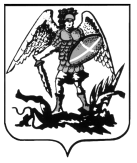 МИНИСТЕРСТВО ОБРАЗОВАНИЯ И НАУКИ АРХАНГЕЛЬСКОЙ ОБЛАСТИгосударственное автономное профессиональное образовательное учреждение Архангельской области  «»(ГАПОУ АО «Коряжемский индустриальный техникум»)Утверждаю:Директор ГАПОУ АО «КИТ»_____________ О.П. Порошина«__» _____________ 2020 г.Взрывчатка или подозрительные предметыРасстояниеГраната РГД-5Не менее 50 мГраната Ф-1Не менее 200 мТротиловая шашка массой 200 гр45 мТротиловая шашка массой 400 гр55 мПивная банка 0,33 литра60 мЧемодан (кейс)230 мДорожный чемодан350 мАвтомобиль типа "Жигули"460 мАвтомобиль типа "Волга"580 мМикроавтобус920 мГрузовая машина (фургон)1240 м